Exercise 1                                 A2                                  My city 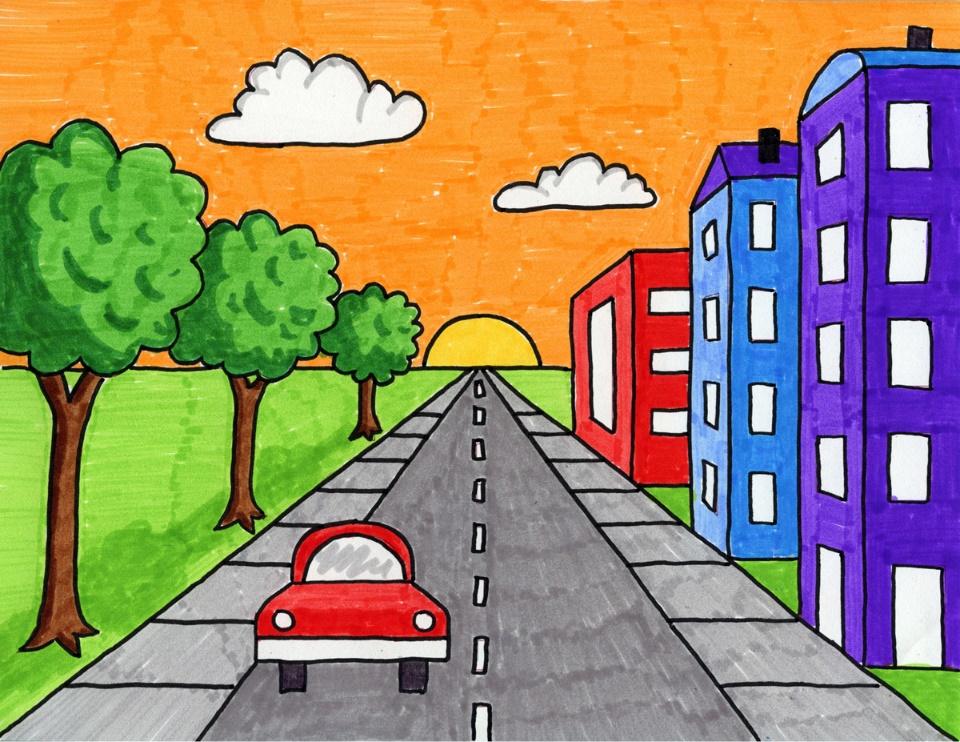 What you can see in this picture?  Write 5 sentences using there is/ there areE.g. there is a red building in the picture 1. -------------------------------------------------------------------------2. -------------------------------------------------------------------------3. -------------------------------------------------------------------------4. -------------------------------------------------------------------------5. -------------------------------------------------------------------------Name: ____________________________    Surname: ____________________________    Nber: ____   Grade/Class: _____Name: ____________________________    Surname: ____________________________    Nber: ____   Grade/Class: _____Name: ____________________________    Surname: ____________________________    Nber: ____   Grade/Class: _____Assessment: _____________________________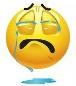 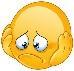 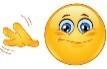 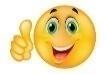 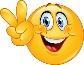 Date: ___________________________________________________    Date: ___________________________________________________    Assessment: _____________________________Teacher’s signature:___________________________Parent’s signature:___________________________